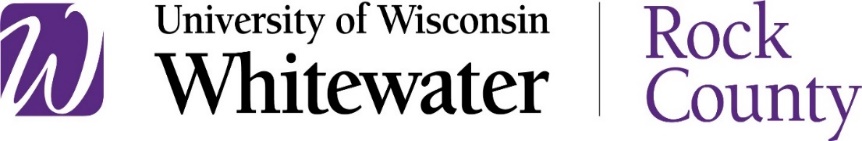  Student Government Association October 18, 2019 Meeting Agenda10:00 am – 11:00 amHS27Call to OrderApproval of October 18, 2019 AgendaApproval of Minutes of October 11, 2019 MeetingOld BusinessWrite-In and Interested Senator Candidates – Vote InElection of OfficersPro TemporeChief of Staff (Secretary)Public Events CoordinatorTreasurerSGA Committees – SUFAC FirstConstitution Review CommitteePECOffice RelocationNew BusinessSUFAC TrainingClub Fair – Week of 28th??CIS (College of Integrated Studies) Senate CommitteesAdvisor ReportStudent Survey ResultsAdjournment